Rapport PersonnelUse Case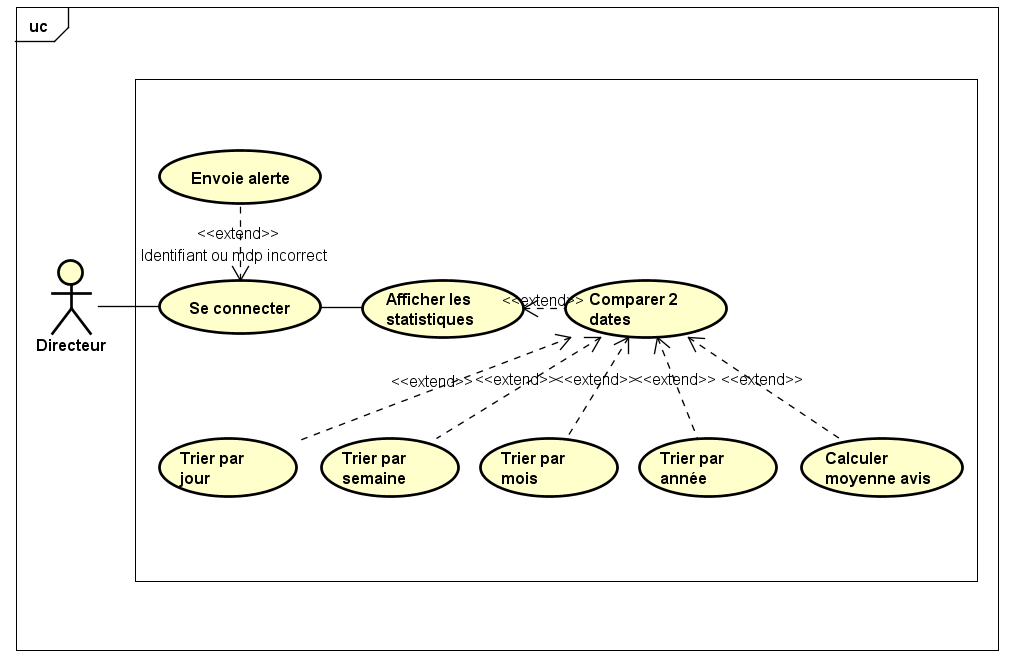 